Head of GeographyMorecambe Community High School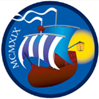 Learn | Believe | Achieve | ThriveBe the best you can be...Dear applicant, Thank you for your interest in joining the community at Morecambe Community High School. To will be frank with you, we are looking for a brave leader to join the school in a difficult time in its Geography. As Executive Headteacher, I joined the school on the 1st of January 2018, and our Ofsted took place in my first week in post. The report describes us very well. I encourage you to read it carefully.We are receiving support from Carnforth High School, which I also oversee, and Ripley St Thomas Academy, through the local Teaching School Alliance and the new Multi-Academy Trust; The Bay Learning Trust. I firmly believe that with two strong local schools supporting us, we will transform life for the staff and students at Morecambe Community High School within an 18 month period.     Morecambe is an area of significant coastal deprivation, with approximately 35% Pupil premium students; a population with a prior attainment just below the national average, and a small population of EAL students. These young people need excellent role models and leaders willing to engage with the local culture in which they live.  The ideal candidate:Can ‘walk the talk’ and model excellence inside and outside the classroomIs flexible, resilient and has a ‘can do’ attitudeIs driven by moral purpose to serve the community of Morecambe  We will also offer you:Training and developmentFriendly and vibrant staff and students Stretch and challengeSupport from system leaders across other schoolsThe opportunity to be part of a steep school improvement journey and make a real difference to students’ livesI would warmly encourage serious candidates to visit the school, or to book a telephone conversation, to be able to fully appreciate our capacity and potential. 